COMEDEROS DE CERDOSCARACTERÍSTICAS: COMEDERO DE CERDOS CON ABERTURA Y CANALETAMEDIDAS: 1MTS DE ALTURA X 1MTS DE LARGO X 0,40MTS DE ANCHOMATERIAL: METÁLICO (ALUMINIO)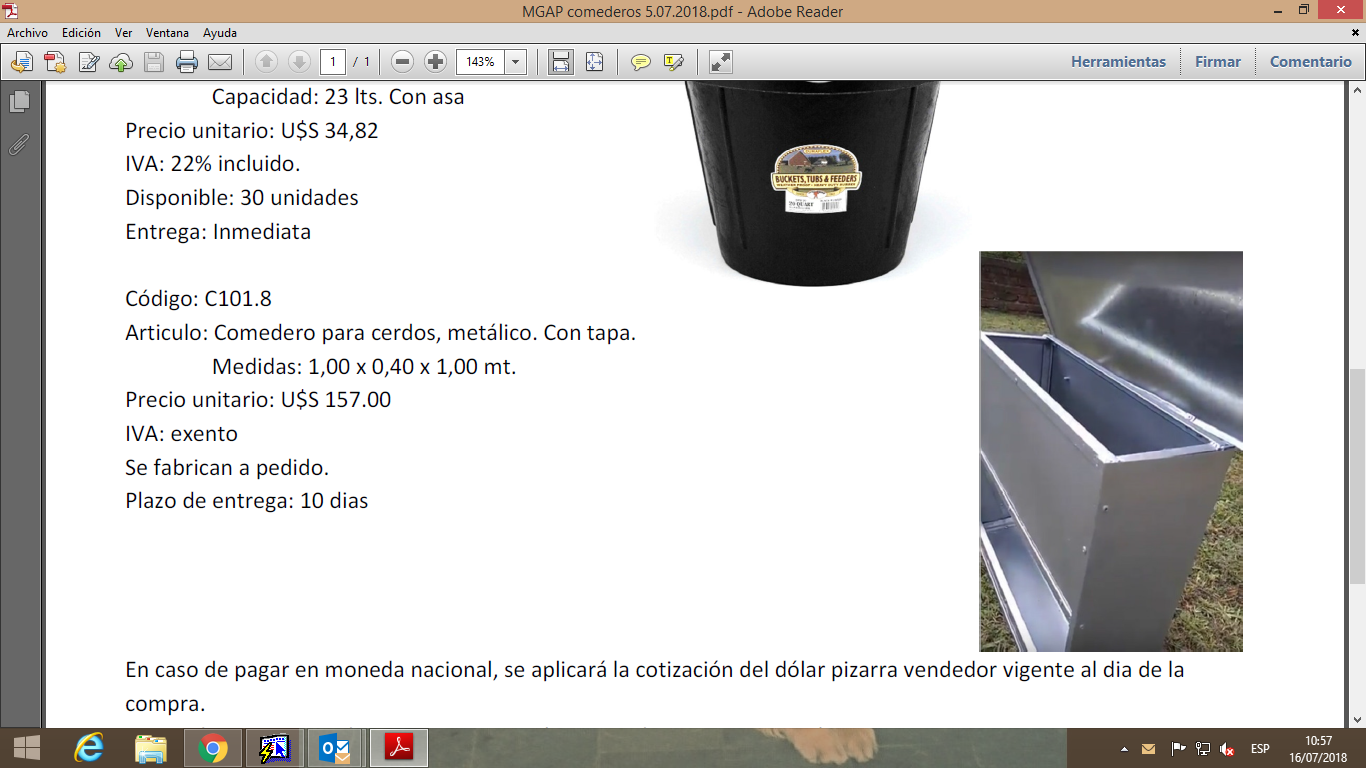 